"Разгуляй"27 февраля отмечается четвертый день масленицы – «Разгуляй». В социально-реабилитационном отделении № 3 получатели социальных услуг отметили сегодняшний день масленицы поеданием блинов с медом, вареньем, сметаной. Шикарные блины напекла повар Ковалева Е.В.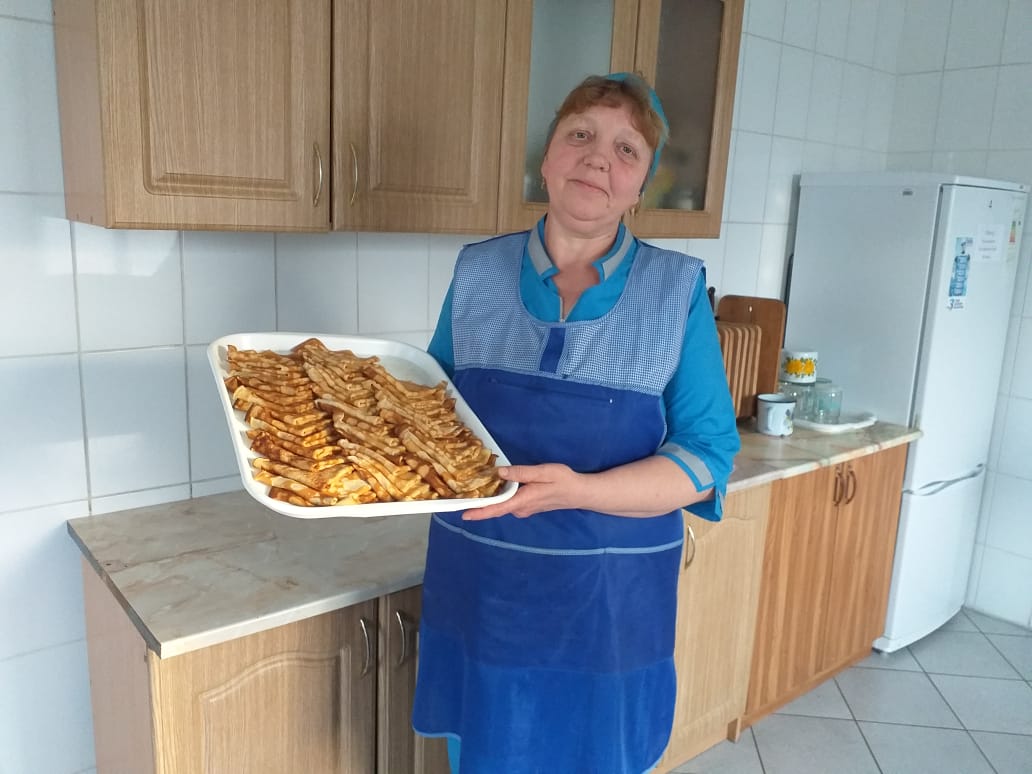 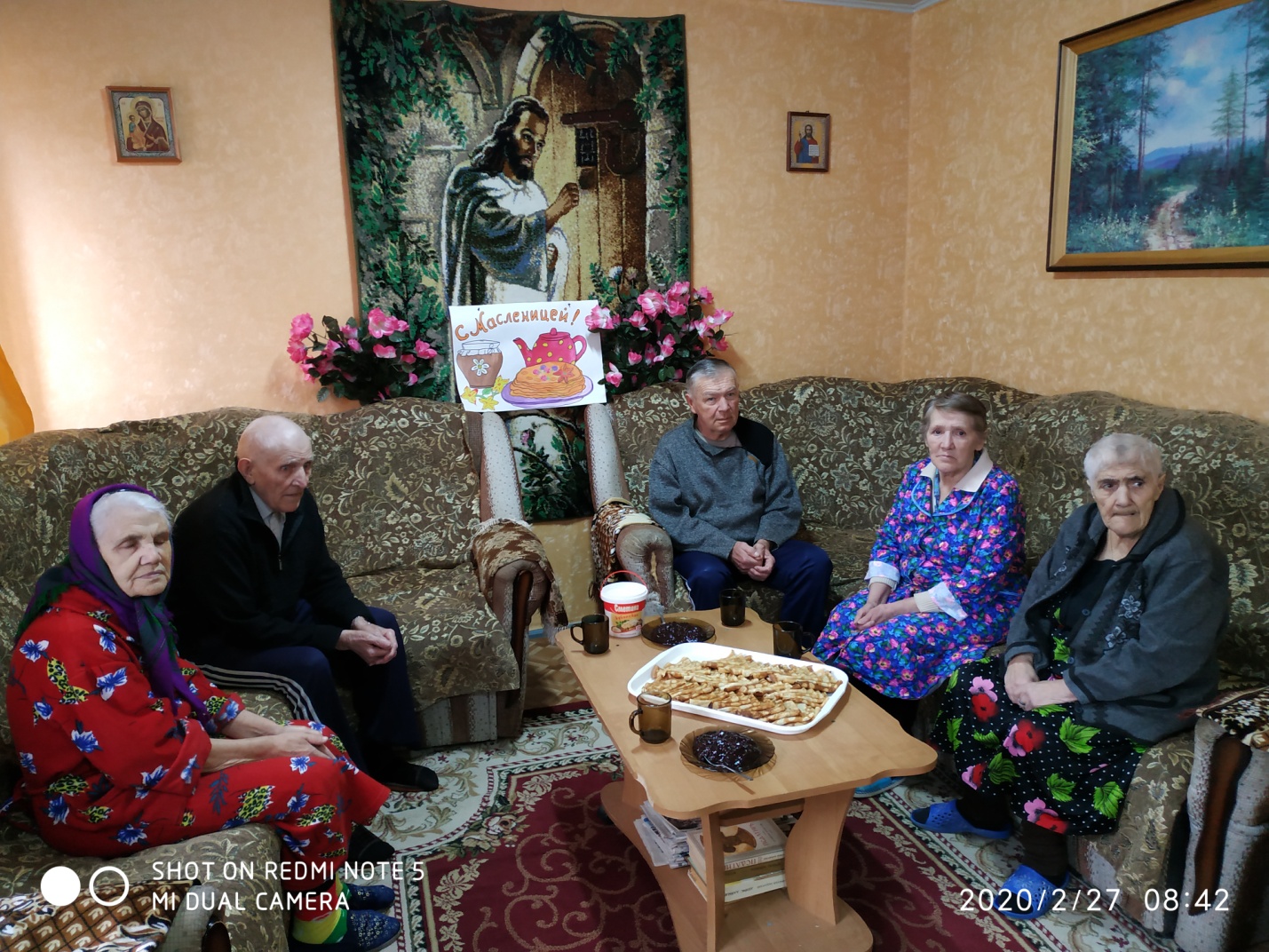 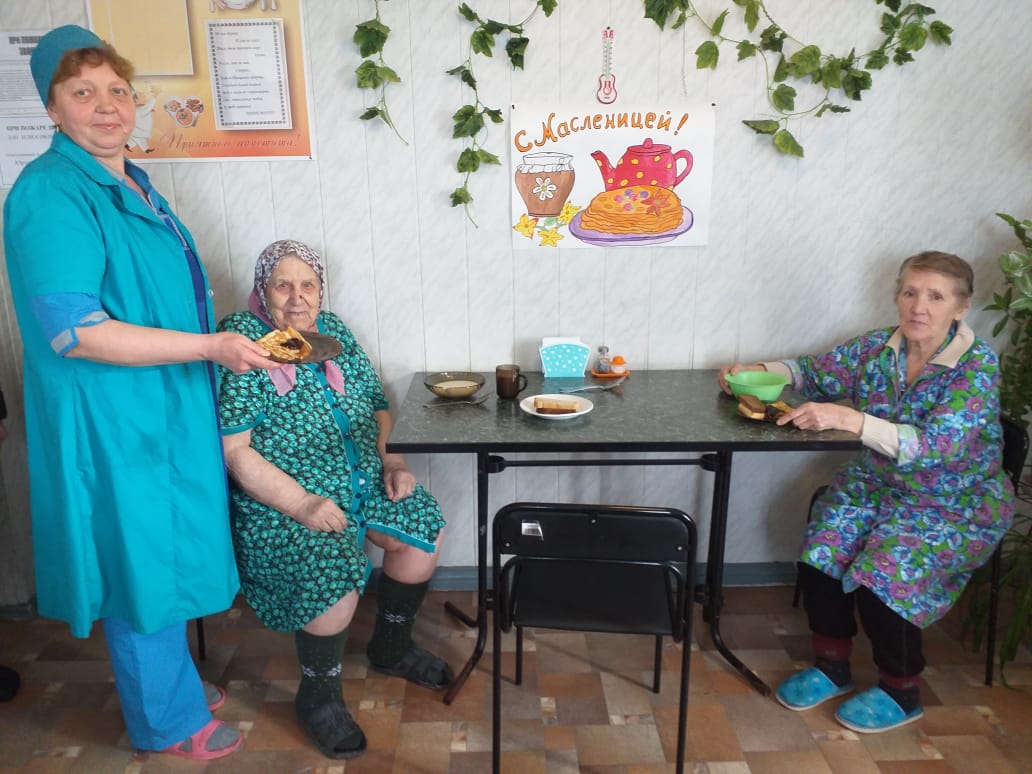 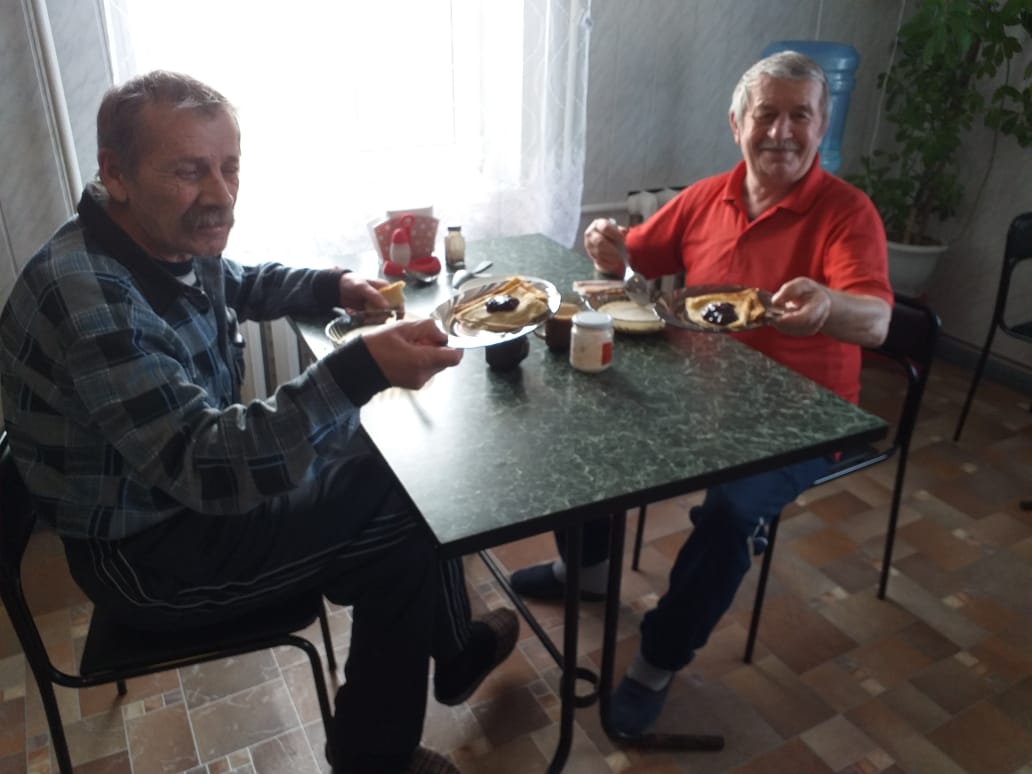 